Задание по слушание музыки для III 8 c 20.04 по  26.04Прочитать беседу 21 («Без маэстро Контрапункта не обойтись»).Прослушать Путеводитель по симфоническому оркестру Б. Бриттенаhttps://vk.com/video-29808807_167593413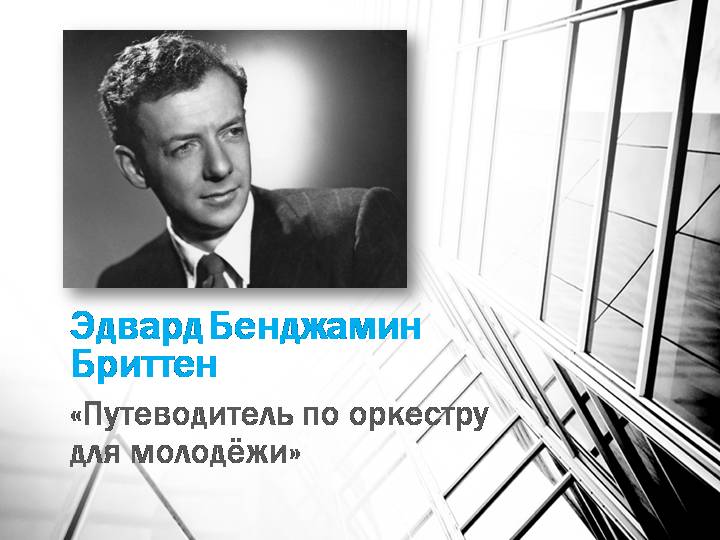 Д.з. одно  на две недели!!!Написать сообщение о своем любимом инструменте, привлекая ресурсы интернета (объём не больше страницы),  по плану:1 История возникновения, создания инструмента2.Его строение ( рисунок или фото инструмента) с перечислением названия его частей.3. Композиторы и исполнители, прославившие этот инструмент. Хорошего настроения!